Zatwierdził:  Stanisław Szczepański - Naczelnik Wydziału Komunikacjiwww.powiat-wolominski.pl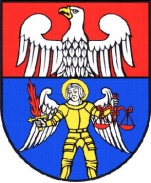 KARTA USŁUG NR: WKM-31WYDZIAŁ KOMUNIKACJIStarostwo Powiatowe w WołominieStrona: 1/3Strona: 1/3KARTA USŁUG NR: WKM-31WYDZIAŁ KOMUNIKACJIStarostwo Powiatowe w WołominieZałączniki: 1Załączniki: 1KARTA USŁUG NR: WKM-31WYDZIAŁ KOMUNIKACJIStarostwo Powiatowe w WołominieOstatnia aktualizacja: 30.06.2020 r..Ostatnia aktualizacja: 30.06.2020 r..ZGŁOSZENIE MONTAŻU INSTALACJI GAZOWEJZGŁOSZENIE MONTAŻU INSTALACJI GAZOWEJZGŁOSZENIE MONTAŻU INSTALACJI GAZOWEJZGŁOSZENIE MONTAŻU INSTALACJI GAZOWEJPodstawa prawna:ustawa z dnia 14 czerwca 1960 r. - Kodeks postępowania administracyjnego (t.j. Dz.U. 
z 2020 r. poz. 256 z późn. zm.),ustawa z dnia 20 czerwca 1997 r. Prawo o ruchu drogowym (t.j. Dz.U. z 2020 r. poz. 110 z późn. zm.),rozporządzenie Ministra Infrastruktury  i Budownictwa z dnia 18 grudnia 2017 r. w sprawie rejestracji  i oznaczania pojazdów oraz wymagań dla tablic rejestracyjnych (t.j. Dz.U. z 2017 r. poz. 2355 z późn. zm.)Wykaz potrzebnych dokumentów:zawiadomienie (druk w załączeniu),wyciąg ze świadectwa homologacji sposobu montażu instalacji przystosowującej pojazd do zasilania gazem,faktura lub rachunek za montaż instalacji przystosowującej pojazd do zasilania gazem,dowód rejestracyjny,karta pojazdu (jeśli została wydana)Ponadto należy okazać:ważną polisę OC lub inny dokument potwierdzający zawarcie ubezpieczenia,dowód osobistyDokonanie wpisu instalacji gazowej w dokumentach rejestracyjnych pojazdu nie podlega opłacie.Podstawa prawna:ustawa z dnia 14 czerwca 1960 r. - Kodeks postępowania administracyjnego (t.j. Dz.U. 
z 2020 r. poz. 256 z późn. zm.),ustawa z dnia 20 czerwca 1997 r. Prawo o ruchu drogowym (t.j. Dz.U. z 2020 r. poz. 110 z późn. zm.),rozporządzenie Ministra Infrastruktury  i Budownictwa z dnia 18 grudnia 2017 r. w sprawie rejestracji  i oznaczania pojazdów oraz wymagań dla tablic rejestracyjnych (t.j. Dz.U. z 2017 r. poz. 2355 z późn. zm.)Wykaz potrzebnych dokumentów:zawiadomienie (druk w załączeniu),wyciąg ze świadectwa homologacji sposobu montażu instalacji przystosowującej pojazd do zasilania gazem,faktura lub rachunek za montaż instalacji przystosowującej pojazd do zasilania gazem,dowód rejestracyjny,karta pojazdu (jeśli została wydana)Ponadto należy okazać:ważną polisę OC lub inny dokument potwierdzający zawarcie ubezpieczenia,dowód osobistyDokonanie wpisu instalacji gazowej w dokumentach rejestracyjnych pojazdu nie podlega opłacie.Podstawa prawna:ustawa z dnia 14 czerwca 1960 r. - Kodeks postępowania administracyjnego (t.j. Dz.U. 
z 2020 r. poz. 256 z późn. zm.),ustawa z dnia 20 czerwca 1997 r. Prawo o ruchu drogowym (t.j. Dz.U. z 2020 r. poz. 110 z późn. zm.),rozporządzenie Ministra Infrastruktury  i Budownictwa z dnia 18 grudnia 2017 r. w sprawie rejestracji  i oznaczania pojazdów oraz wymagań dla tablic rejestracyjnych (t.j. Dz.U. z 2017 r. poz. 2355 z późn. zm.)Wykaz potrzebnych dokumentów:zawiadomienie (druk w załączeniu),wyciąg ze świadectwa homologacji sposobu montażu instalacji przystosowującej pojazd do zasilania gazem,faktura lub rachunek za montaż instalacji przystosowującej pojazd do zasilania gazem,dowód rejestracyjny,karta pojazdu (jeśli została wydana)Ponadto należy okazać:ważną polisę OC lub inny dokument potwierdzający zawarcie ubezpieczenia,dowód osobistyDokonanie wpisu instalacji gazowej w dokumentach rejestracyjnych pojazdu nie podlega opłacie.Podstawa prawna:ustawa z dnia 14 czerwca 1960 r. - Kodeks postępowania administracyjnego (t.j. Dz.U. 
z 2020 r. poz. 256 z późn. zm.),ustawa z dnia 20 czerwca 1997 r. Prawo o ruchu drogowym (t.j. Dz.U. z 2020 r. poz. 110 z późn. zm.),rozporządzenie Ministra Infrastruktury  i Budownictwa z dnia 18 grudnia 2017 r. w sprawie rejestracji  i oznaczania pojazdów oraz wymagań dla tablic rejestracyjnych (t.j. Dz.U. z 2017 r. poz. 2355 z późn. zm.)Wykaz potrzebnych dokumentów:zawiadomienie (druk w załączeniu),wyciąg ze świadectwa homologacji sposobu montażu instalacji przystosowującej pojazd do zasilania gazem,faktura lub rachunek za montaż instalacji przystosowującej pojazd do zasilania gazem,dowód rejestracyjny,karta pojazdu (jeśli została wydana)Ponadto należy okazać:ważną polisę OC lub inny dokument potwierdzający zawarcie ubezpieczenia,dowód osobistyDokonanie wpisu instalacji gazowej w dokumentach rejestracyjnych pojazdu nie podlega opłacie.Miejsce złożenia wniosku i godziny przyjęć interesantów:Dla mieszkańców gmin Wołomin, Kobyłka, Zielonka, Ząbki, Poświętne:Wydział Komunikacji w Wołominie05-200 Wołomin, ul. Kobyłkowska 1A, wejście I, sala rejestracyjna (parter)Godziny obsługi interesantów:poniedziałek: 900-  1630, wtorek – piątek 800 - 1530Należy pobrać numerek B.Dla mieszkańców gminy Tłuszcz, Klembów, Jadów, Strachówka:Filia Wydziału Komunikacji w Tłuszczu05-240 Tłuszcz, ul. Warszawska 10Godziny obsługi interesantów:poniedziałek – środa – czwartek 800 – 1530wtorek – 800 – 1630piątek – 800 – 1430Dla mieszkańców gmin Radzymin, Marki, Dąbrówka:Filia Wydziału Komunikacji w Radzyminie05-250 Radzymin, ul. Komunalna 8AGodziny obsługi interesantów:poniedziałek: 900-  1630, wtorek – piątek 800 - 1530Należy pobrać numerek A.Odpowiedzialny za załatwienie sprawy:Stanisław Szczepański – Naczelnik WydziałuNr telefonu: 22 346 13 05Miejsce złożenia wniosku i godziny przyjęć interesantów:Dla mieszkańców gmin Wołomin, Kobyłka, Zielonka, Ząbki, Poświętne:Wydział Komunikacji w Wołominie05-200 Wołomin, ul. Kobyłkowska 1A, wejście I, sala rejestracyjna (parter)Godziny obsługi interesantów:poniedziałek: 900-  1630, wtorek – piątek 800 - 1530Należy pobrać numerek B.Dla mieszkańców gminy Tłuszcz, Klembów, Jadów, Strachówka:Filia Wydziału Komunikacji w Tłuszczu05-240 Tłuszcz, ul. Warszawska 10Godziny obsługi interesantów:poniedziałek – środa – czwartek 800 – 1530wtorek – 800 – 1630piątek – 800 – 1430Dla mieszkańców gmin Radzymin, Marki, Dąbrówka:Filia Wydziału Komunikacji w Radzyminie05-250 Radzymin, ul. Komunalna 8AGodziny obsługi interesantów:poniedziałek: 900-  1630, wtorek – piątek 800 - 1530Należy pobrać numerek A.Odpowiedzialny za załatwienie sprawy:Stanisław Szczepański – Naczelnik WydziałuNr telefonu: 22 346 13 05Miejsce złożenia wniosku i godziny przyjęć interesantów:Dla mieszkańców gmin Wołomin, Kobyłka, Zielonka, Ząbki, Poświętne:Wydział Komunikacji w Wołominie05-200 Wołomin, ul. Kobyłkowska 1A, wejście I, sala rejestracyjna (parter)Godziny obsługi interesantów:poniedziałek: 900-  1630, wtorek – piątek 800 - 1530Należy pobrać numerek B.Dla mieszkańców gminy Tłuszcz, Klembów, Jadów, Strachówka:Filia Wydziału Komunikacji w Tłuszczu05-240 Tłuszcz, ul. Warszawska 10Godziny obsługi interesantów:poniedziałek – środa – czwartek 800 – 1530wtorek – 800 – 1630piątek – 800 – 1430Dla mieszkańców gmin Radzymin, Marki, Dąbrówka:Filia Wydziału Komunikacji w Radzyminie05-250 Radzymin, ul. Komunalna 8AGodziny obsługi interesantów:poniedziałek: 900-  1630, wtorek – piątek 800 - 1530Należy pobrać numerek A.Odpowiedzialny za załatwienie sprawy:Stanisław Szczepański – Naczelnik WydziałuNr telefonu: 22 346 13 05Miejsce złożenia wniosku i godziny przyjęć interesantów:Dla mieszkańców gmin Wołomin, Kobyłka, Zielonka, Ząbki, Poświętne:Wydział Komunikacji w Wołominie05-200 Wołomin, ul. Kobyłkowska 1A, wejście I, sala rejestracyjna (parter)Godziny obsługi interesantów:poniedziałek: 900-  1630, wtorek – piątek 800 - 1530Należy pobrać numerek B.Dla mieszkańców gminy Tłuszcz, Klembów, Jadów, Strachówka:Filia Wydziału Komunikacji w Tłuszczu05-240 Tłuszcz, ul. Warszawska 10Godziny obsługi interesantów:poniedziałek – środa – czwartek 800 – 1530wtorek – 800 – 1630piątek – 800 – 1430Dla mieszkańców gmin Radzymin, Marki, Dąbrówka:Filia Wydziału Komunikacji w Radzyminie05-250 Radzymin, ul. Komunalna 8AGodziny obsługi interesantów:poniedziałek: 900-  1630, wtorek – piątek 800 - 1530Należy pobrać numerek A.Odpowiedzialny za załatwienie sprawy:Stanisław Szczepański – Naczelnik WydziałuNr telefonu: 22 346 13 05Sprawy załatwiają i udzielają szczegółowych wyjaśnień:Pracownicy Wydziału Komunikacji odpowiedzialni za rejestrację pojazdów:Wydział Komunikacji w Wołominie - numery telefonów: 22 346 13 06 do 10 , 22 346 13 18 do 21 Filia w Tłuszczu – numer telefonu: 29 757 31 30Filia w Radzyminie – numery telefonów: 22 760 68 41, 22 760 68 42, 22 760 68 43, 22 760 68 44Przewidywany termin załatwienia sprawy:  Dokonanie wpisu instalacji gazowej w dokumentach rejestracyjnych pojazdu następuje w dniu złożenia zawiadomienia.Sprawy załatwiają i udzielają szczegółowych wyjaśnień:Pracownicy Wydziału Komunikacji odpowiedzialni za rejestrację pojazdów:Wydział Komunikacji w Wołominie - numery telefonów: 22 346 13 06 do 10 , 22 346 13 18 do 21 Filia w Tłuszczu – numer telefonu: 29 757 31 30Filia w Radzyminie – numery telefonów: 22 760 68 41, 22 760 68 42, 22 760 68 43, 22 760 68 44Przewidywany termin załatwienia sprawy:  Dokonanie wpisu instalacji gazowej w dokumentach rejestracyjnych pojazdu następuje w dniu złożenia zawiadomienia.Sprawy załatwiają i udzielają szczegółowych wyjaśnień:Pracownicy Wydziału Komunikacji odpowiedzialni za rejestrację pojazdów:Wydział Komunikacji w Wołominie - numery telefonów: 22 346 13 06 do 10 , 22 346 13 18 do 21 Filia w Tłuszczu – numer telefonu: 29 757 31 30Filia w Radzyminie – numery telefonów: 22 760 68 41, 22 760 68 42, 22 760 68 43, 22 760 68 44Przewidywany termin załatwienia sprawy:  Dokonanie wpisu instalacji gazowej w dokumentach rejestracyjnych pojazdu następuje w dniu złożenia zawiadomienia.Sprawy załatwiają i udzielają szczegółowych wyjaśnień:Pracownicy Wydziału Komunikacji odpowiedzialni za rejestrację pojazdów:Wydział Komunikacji w Wołominie - numery telefonów: 22 346 13 06 do 10 , 22 346 13 18 do 21 Filia w Tłuszczu – numer telefonu: 29 757 31 30Filia w Radzyminie – numery telefonów: 22 760 68 41, 22 760 68 42, 22 760 68 43, 22 760 68 44Przewidywany termin załatwienia sprawy:  Dokonanie wpisu instalacji gazowej w dokumentach rejestracyjnych pojazdu następuje w dniu złożenia zawiadomienia.Uwagi:Dokonanie wpisu instalacji gazowej w dokumentach rejestracyjnych pojazdu następuje 
po przyjęciu zawiadomienia od właściciela/współwłaściciela pojazdu.W przypadku ustanowienia pełnomocnika, zgodnie z ustawą z dnia 16 listopada 2006 r. 
o opłacie skarbowej (t.j. Dz. U. z 2019 r. poz. 1000 z późn. zm.) pobierana jest opłata za pełnomocnictwo w wysokości 17,00 zł. Zgodnie z załącznikiem do wymienionej ustawy zwolnieniu od opłaty podlega złożenie pełnomocnictwa udzielonego małżonkowi, wstępnemu, zstępnemu lub rodzeństwu.Za pełnomocnictwo złożone w Wydziale Komunikacji w Wołominie opłatę należy uiścić na konto Urzędu Miejskiego w Wołominie: 90 1240 6074 1111 0010 5705 0013Za pełnomocnictwo złożone w Wydziale Komunikacji w Radzyminie opłatę należy uiścić na konto Urzędu Miasta i Gminy Radzymin: 32 2490 0005 0000 4600 5620 1165Za pełnomocnictwo złożone w Wydziale Komunikacji w Tłuszczu opłatę należy uiścić na konto Urzędu Miejskiego w Tłuszczu: 98 1020 1026 0000 1402 0260 3421Uwagi:Dokonanie wpisu instalacji gazowej w dokumentach rejestracyjnych pojazdu następuje 
po przyjęciu zawiadomienia od właściciela/współwłaściciela pojazdu.W przypadku ustanowienia pełnomocnika, zgodnie z ustawą z dnia 16 listopada 2006 r. 
o opłacie skarbowej (t.j. Dz. U. z 2019 r. poz. 1000 z późn. zm.) pobierana jest opłata za pełnomocnictwo w wysokości 17,00 zł. Zgodnie z załącznikiem do wymienionej ustawy zwolnieniu od opłaty podlega złożenie pełnomocnictwa udzielonego małżonkowi, wstępnemu, zstępnemu lub rodzeństwu.Za pełnomocnictwo złożone w Wydziale Komunikacji w Wołominie opłatę należy uiścić na konto Urzędu Miejskiego w Wołominie: 90 1240 6074 1111 0010 5705 0013Za pełnomocnictwo złożone w Wydziale Komunikacji w Radzyminie opłatę należy uiścić na konto Urzędu Miasta i Gminy Radzymin: 32 2490 0005 0000 4600 5620 1165Za pełnomocnictwo złożone w Wydziale Komunikacji w Tłuszczu opłatę należy uiścić na konto Urzędu Miejskiego w Tłuszczu: 98 1020 1026 0000 1402 0260 3421Uwagi:Dokonanie wpisu instalacji gazowej w dokumentach rejestracyjnych pojazdu następuje 
po przyjęciu zawiadomienia od właściciela/współwłaściciela pojazdu.W przypadku ustanowienia pełnomocnika, zgodnie z ustawą z dnia 16 listopada 2006 r. 
o opłacie skarbowej (t.j. Dz. U. z 2019 r. poz. 1000 z późn. zm.) pobierana jest opłata za pełnomocnictwo w wysokości 17,00 zł. Zgodnie z załącznikiem do wymienionej ustawy zwolnieniu od opłaty podlega złożenie pełnomocnictwa udzielonego małżonkowi, wstępnemu, zstępnemu lub rodzeństwu.Za pełnomocnictwo złożone w Wydziale Komunikacji w Wołominie opłatę należy uiścić na konto Urzędu Miejskiego w Wołominie: 90 1240 6074 1111 0010 5705 0013Za pełnomocnictwo złożone w Wydziale Komunikacji w Radzyminie opłatę należy uiścić na konto Urzędu Miasta i Gminy Radzymin: 32 2490 0005 0000 4600 5620 1165Za pełnomocnictwo złożone w Wydziale Komunikacji w Tłuszczu opłatę należy uiścić na konto Urzędu Miejskiego w Tłuszczu: 98 1020 1026 0000 1402 0260 3421Uwagi:Dokonanie wpisu instalacji gazowej w dokumentach rejestracyjnych pojazdu następuje 
po przyjęciu zawiadomienia od właściciela/współwłaściciela pojazdu.W przypadku ustanowienia pełnomocnika, zgodnie z ustawą z dnia 16 listopada 2006 r. 
o opłacie skarbowej (t.j. Dz. U. z 2019 r. poz. 1000 z późn. zm.) pobierana jest opłata za pełnomocnictwo w wysokości 17,00 zł. Zgodnie z załącznikiem do wymienionej ustawy zwolnieniu od opłaty podlega złożenie pełnomocnictwa udzielonego małżonkowi, wstępnemu, zstępnemu lub rodzeństwu.Za pełnomocnictwo złożone w Wydziale Komunikacji w Wołominie opłatę należy uiścić na konto Urzędu Miejskiego w Wołominie: 90 1240 6074 1111 0010 5705 0013Za pełnomocnictwo złożone w Wydziale Komunikacji w Radzyminie opłatę należy uiścić na konto Urzędu Miasta i Gminy Radzymin: 32 2490 0005 0000 4600 5620 1165Za pełnomocnictwo złożone w Wydziale Komunikacji w Tłuszczu opłatę należy uiścić na konto Urzędu Miejskiego w Tłuszczu: 98 1020 1026 0000 1402 0260 3421